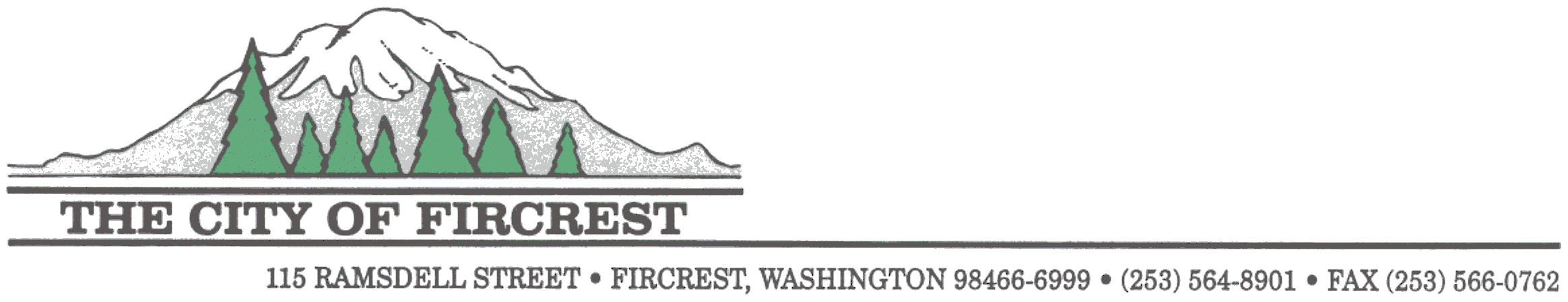 REQUEST FOR TEMPORARY DISCONNECTION OF WATER SERVICENAME (Please Print)SERVICE LOCATIONDATE OF DISCONNECTION REQUESTEDTEMPORARY MAILING ADDRESSIn signing this form I understand and agree to the following terms and conditions:The water meter will be locked.  Disconnects will be done during regular working hours only.Bills will be pro-rated for water and sewer for partial months.Storm Drain charges will continue to be billed.A $25.00 reconnection fee will be charged to my account.My account must be current and/or paid in full before my water meter will be unlocked.Someone must be present at the home for reconnection.A tamper fee of $310.00 will be charged to any account where there appears someone attempts to turn the water back on themselves.Signature						     DateOffice Use:	Account #						Charged Recon Fee		Meter #